Benim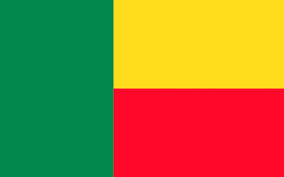 O PaísA República do Benim é um país localizado no lado ocidental do continente africano e é o 18º Estado mais pobre do planeta. É fronteiriço com Burkina Faso e Níger ao norte, Togo ao oeste e Nigéria ao leste. A capital deste país é Porto-Novo, no entanto, a sede do governo benino é Cotonu. O IDH de Benim é de 0,480 considerado baixo e seu PIB é o 134º do mundo, de 12.180 bilhões de dólares. A língua oficial do país é a francesa, 27.7% de sua população é muçulmana, enquanto 25.5 é católica. A ex-colônia francesa tem 112.622 km2 de extensão e uma população 11.038.805 habitantes, sendo que 40% desses cidadãos vivem abaixo da linha da pobreza. O Benim é membro da Organização das Nações Unidas (ONU), da União Africana (UA), da Organização Mundial do Comércio (OMC) e do Fundo Monetário Internacional (FMI).Relações com os ConselhosO Benim não é um membro do CSNU, no entanto o país já foi pauta de algumas reuniões do conselho devido a presença do grupo terrorista Boko Haram em seu território, além dos projetos de reformas políticas no Estado. Ademais, ele é membro da União Africana, onde ratificou 26 tratados envolvendo os Estados membros e políticas referentes a eles. Além disso, o chefe do governo beninense, Thomas Boni Yayi, exerceu a presidência da UA no ano de 2012.O País e os Direitos HumanosA ONU se preocupa com a posição beninense em relação aos Direitos Humanos, em especial no que tange aos direitos das crianças. O país ainda não adotou a Declaração de Escolas Seguras, um tratado que protege essas instituições em situação de conflito. Além disso, o casamento infantil ainda é uma prática frequente no Benim, mesmo a lei proibindo crianças menores de 14 anos de se casarem. Ainda, bebês são assassinados no país se considerados feiticeiros, isso ocorre no caso de gêmeos e prematuros. Ademais,crianças de famílias de baixa renda tendem a trabalhar para outras famílias com maior renda, no entanto essa situação costuma se transformar em casos de abuso sexual ou trabalho análogo a escravidão.No que tange os tratados de Direitos Humanos o país ratificou o Pacto Internacional de Proteção aos Direitos Civis e Políticos, porém só assinou o Pacto Internacional de Direitos Econômicos, Sociais e Civis.Os direitos das mulheres são uma questão debatida em território beninense que evoluiu no período de redemocratização. Entretanto, ainda existem diversas violações, como é o caso da mutilação genital feminina no Benim, em algumas regiões aproximadamente 70% das mulheres foram mutiladas.A relação do Benim no que tange a crise centro africana se intensificou ao asilar o ex-presidente do país Michel Djotodia em seu território. Além disso, no ano de 2017 um gene-ral beninense, Fernand Marcel Amoussou, se tornou o supervisor de uma operação do Departamento de Operações de Manutenção da Paz que investiga casos de violência das milícias contra os civis